                                                   Тема: Животные жарких стран1.Родителям рекомендуется показать ребёнку картинки с изображением животных,жарких стран:жираф,бегемота,зебра,слон,лев,тигр,кенгуру,верблюд,носорог,крокодил.Дети должны усвоить: названия животных и их детенышей, где живут, чем питаются, как передвигаются, приспособления к окружающей среде.Наклейте или нарисуйте в тетради картинки с изображением животных жарких стран.2. «Четвертый лишний» (назови лишний предмет,объясни свой выбор, используя слова «потому что»)
Слон, лев, собака, тигр
Крокодил, кенгуру, жираф, кошка
Заяц, зебра, слон,крокодил
Волк, крокодил,жираф,слон
Морж, обезьяна,слон,жираф3. «Сосчитай» (согласование существительных с числительными в роде, числе)
Один слон, два слона, пять слонов
(тигр, лев, черепаха, кенгуру, зебра, верблюд, бегемот, носорог, крокодил), 4. «Назови ласково» (образование существительных в уменьшительной форме)
Слон - слоник
(тигр, лев, черепаха, кенгуру, зебра, верблюд, бегемот, носорог, горилла, удав, крокодил, кобра, пантера, леопард, дикобраз)5. «Кто в Африке живет?» (согласование существительных во множественном числе, роде, падеже)
В Африке живут львы,черепахи…итд
(лев, черепаха, зебра, верблюд, бегемот, носорог, , крокодил, пантера, обезьяна).6. Составление рассказа - описания о диких животных жарких стран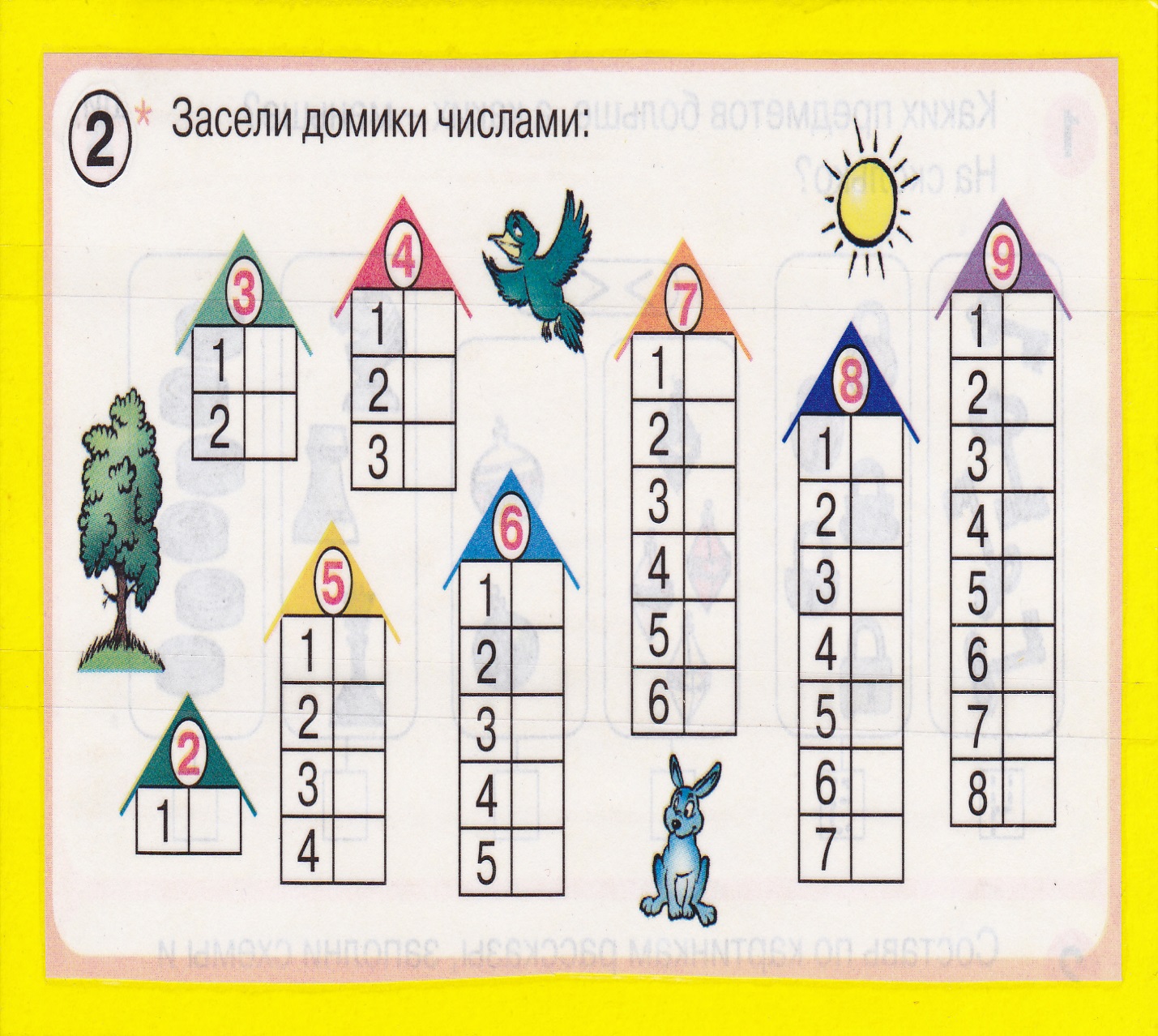 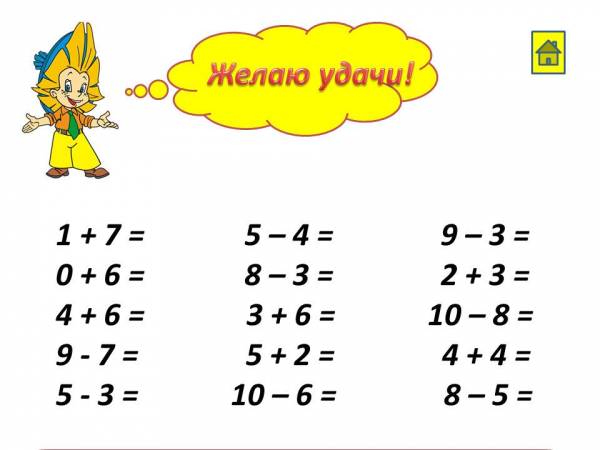 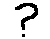 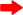 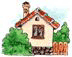 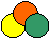 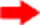 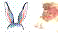 Кто это?               Где живет?                   Цвет,окрас            Части тела 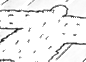 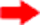 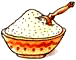 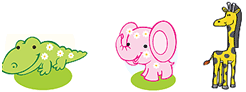 Чем покрыто тело?                Чем питается?                    Детёныши7.Заполни числовые «домики» (см.ниже),решите примеры.7.Заполни числовые «домики» (см.ниже),решите примеры.